Checklist for Orchard Registration:_____	Registration Form _____ Request for Records from previous school (Grades 1st – 5th)_____	Home Language Survey_____	Federal Ethnicity _____	Student Health History Form_____	Immunization (CIS)_____	Birth Certificate_____	Proof of Residence (City of Richland Utility Bill, Rental/Purchase Agreement)_____	McKinney-Vento Form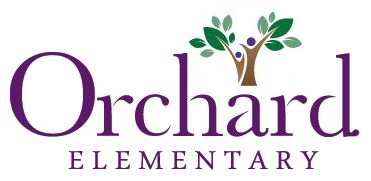 Richland School District1600 Gala Way | Richland, WA 99352509-967-6175 | OrchardElementary.org